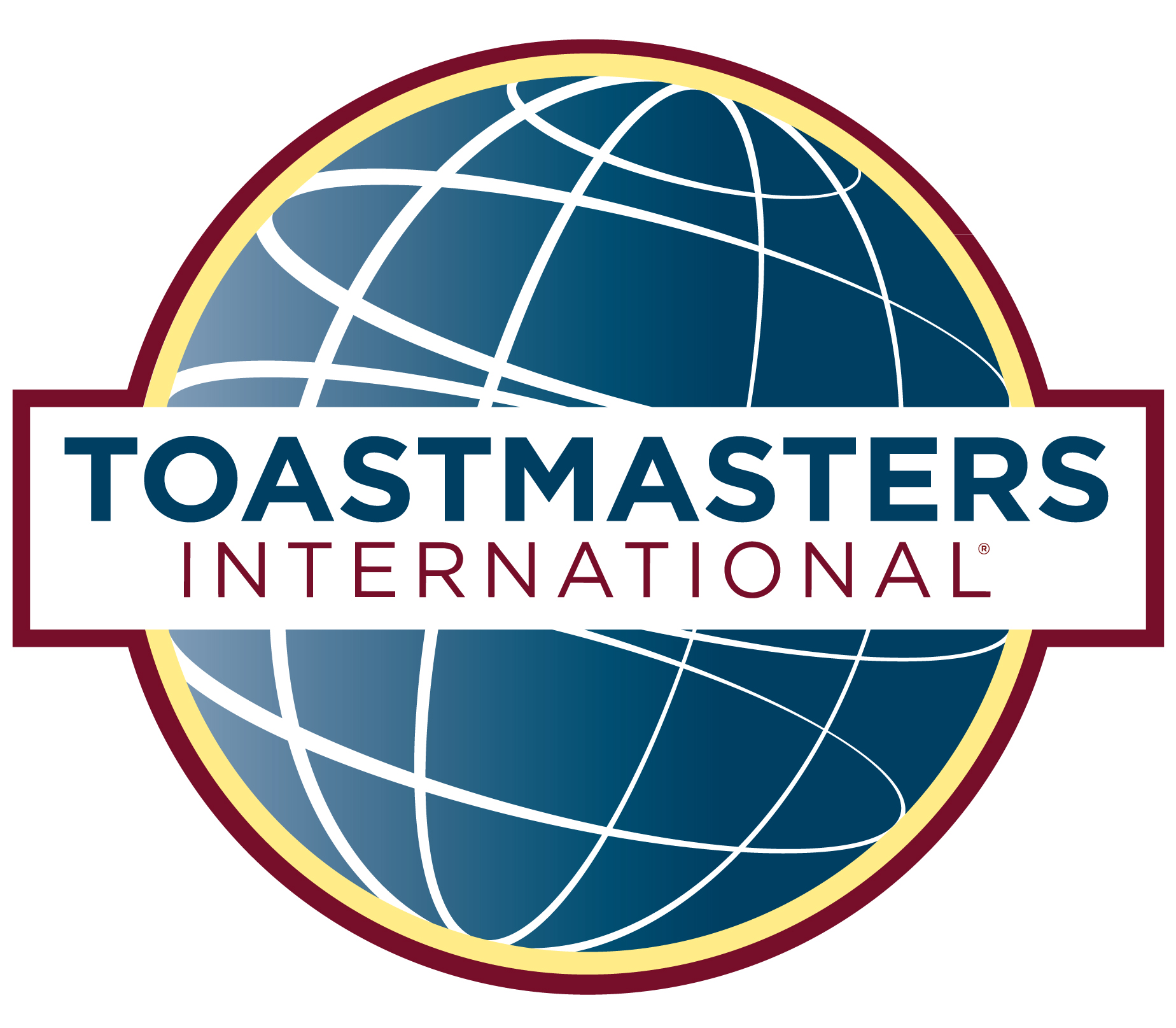 District 91 Council Meeting11:30 AM Saturday 7th Nov 2015AgendaCall to Order / WelcomeDistrict Mission, Introductions, Apologies, Moment of ReflectionAdoption of AgendaCredentials Committee Report and Appointment of Tellers Acceptance of Minutes of Council Meeting on 9th May 20152014/15 Year End Financial Report Adoption of District 91 Budget and Treasurer’s ReportMotionsConfirmation of Appointed District OfficersConfirmation of Vacancies Filled by District Executive CommitteeDistrict Success Plan Status and District Leadership Team Officer Reports (IPDG, PR Manager, Club Growth Director, Program Quality Director, District Director)Toastmasters International Update Future Conferences Update & BidsAny Other BusinessAnnouncements and AdjournmentPipers Way, Swindon SN3 1SH